Prilog:Preslika osobne iskaznice - za fizičke osobe,Preslika dokaza o upis u odgovarajući registar - za pravne osobe,Preslika dokaza o upisu podnositelja u Upisnik poljoprivrednih gospodarstava,Preslika dokaza o upisu u Upisnik subjekata u ekološkoj proizvodnji i potvrdnica- za ekološke proizvođače,Izjava o primljenim potporama „de minimis“,Preslika računa i/ili kupoprodajnog ugovora za provedeno ulaganje i dokaz da je isti nastao i plaćen u tekućoj godini u kojoj se podnosi zahtjev za potporu,Dokaz o aktivnom obavljanju djelatnosti (račun za prodane polj. proizv., pružene usluge i sl.) -6.2,Dokaz o podmirenim dospjelim novčanim obvezama prema Gradu Karlovcu i tvrtkama u vlasništvu Grada._________________________________Datum podnošenja zahtjeva ____________2016.god.									___________________________									PODNOSITELJ ZAHTJEVAPodnositelj zahtjeva pod materijalnom i krivičnom odgovornošću odgovara za istinitost podataka	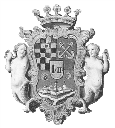 GRAD KARLOVACUPRAVNI ODJEL ZA PODUZETNIŠTVO, POLJOPRIVREDU I TURIZAMOBRAZAC R/6.ZAHTJEV ZA POTPORU MALE VRIJEDNOSTI IZRADA DOKUMENTACIJE I KONZULTANTSKE USLUGEOSNOVNI PODACI O PODNOSITELJU ZAHTJEVAOSNOVNI PODACI O PODNOSITELJU ZAHTJEVAOSNOVNI PODACI O PODNOSITELJU ZAHTJEVAOSNOVNI PODACI O PODNOSITELJU ZAHTJEVAOSNOVNI PODACI O PODNOSITELJU ZAHTJEVAOSNOVNI PODACI O PODNOSITELJU ZAHTJEVAOSNOVNI PODACI O PODNOSITELJU ZAHTJEVAOSNOVNI PODACI O PODNOSITELJU ZAHTJEVAOSNOVNI PODACI O PODNOSITELJU ZAHTJEVANAZIV PODNOSITELJA /ODGOVORNE OSOBE POLJOPR. GOSPOD.OIB / MIBPG / MBAdresa / sjedište podnositeljaStatus podnositelja a) trgovačko društvo,   b) zadruga,     c) obrt,   d) OPG    a) trgovačko društvo,   b) zadruga,     c) obrt,   d) OPG    a) trgovačko društvo,   b) zadruga,     c) obrt,   d) OPG    a) trgovačko društvo,   b) zadruga,     c) obrt,   d) OPG    a) trgovačko društvo,   b) zadruga,     c) obrt,   d) OPG    a) trgovačko društvo,   b) zadruga,     c) obrt,   d) OPG    a) trgovačko društvo,   b) zadruga,     c) obrt,   d) OPG    a) trgovačko društvo,   b) zadruga,     c) obrt,   d) OPG    Ekološki poljoprivrednikDANEU SUSTAVU PDV-aU SUSTAVU PDV-aU SUSTAVU PDV-aU SUSTAVU PDV-aDANEBroj članova OPG-a, zadruge, zaposlenih  Vrsta proizvodnje/djelatnostiTelefon E-mail / Internet adresaBroj žiro-računa podnositelja /IBAN/PODACI O PROVEDENOM ULAGANJUPODACI O PROVEDENOM ULAGANJUPODACI O PROVEDENOM ULAGANJUPODACI O PROVEDENOM ULAGANJUPODACI O PROVEDENOM ULAGANJUPODACI O PROVEDENOM ULAGANJUPODACI O PROVEDENOM ULAGANJUPODACI O PROVEDENOM ULAGANJUPODACI O PROVEDENOM ULAGANJUVrsta ulaganja(zaokružiti)6.1. izrada projektne dokumentacije6.2. legalizacija objekata6.3. konzultantske usluge6.1. izrada projektne dokumentacije6.2. legalizacija objekata6.3. konzultantske usluge6.1. izrada projektne dokumentacije6.2. legalizacija objekata6.3. konzultantske usluge6.1. izrada projektne dokumentacije6.2. legalizacija objekata6.3. konzultantske usluge6.1. izrada projektne dokumentacije6.2. legalizacija objekata6.3. konzultantske usluge6.1. izrada projektne dokumentacije6.2. legalizacija objekata6.3. konzultantske usluge6.1. izrada projektne dokumentacije6.2. legalizacija objekata6.3. konzultantske usluge6.1. izrada projektne dokumentacije6.2. legalizacija objekata6.3. konzultantske usluge Kratki opis ulaganja (namjena ulaganja) i specifikacija troškova (kn) Kratki opis ulaganja (namjena ulaganja) i specifikacija troškova (kn) Kratki opis ulaganja (namjena ulaganja) i specifikacija troškova (kn) Kratki opis ulaganja (namjena ulaganja) i specifikacija troškova (kn) Kratki opis ulaganja (namjena ulaganja) i specifikacija troškova (kn) Kratki opis ulaganja (namjena ulaganja) i specifikacija troškova (kn)UKUPNOUKUPNOUKUPNOUKUPNOUKUPNO